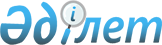 О проекте решения Высшего Евразийского экономического совета "О внесении изменений в Перечень чувствительных товаров, в отношении которых решение об изменении ставки ввозной таможенной пошлины принимается Советом Евразийской экономической комиссии" и о внесении изменения в Единый таможенный тариф Таможенного союзаРешение Совета Евразийской экономической комиссии от 9 октября 2014 года № 91

      Совет Евразийской экономической комиссии решил:



      1. Одобрить проект решения Высшего Евразийского экономического совета «О внесении изменений в Перечень чувствительных товаров, в отношении которых решение об изменении ставки ввозной таможенной пошлины принимается Советом Евразийской экономической комиссии» (прилагается) и внести его для рассмотрения на очередном заседании Высшего Евразийского экономического совета на уровне глав государств.



      2. В Едином таможенном тарифе Таможенного союза (приложение к Решению Совета Евразийской экономической комиссии от 16 июля 2012 г. № 54) позицию с кодом 2007 99 500 2 ТН ВЭД ТС в графе четвертой дополнить ссылкой на примечание «2С)».



      3. Настоящее Решение вступает в силу по истечении 30 календарных дней с даты его официального опубликования, за исключением пункта 2 настоящего Решения, который вступает в силу с 31 декабря 2014 г.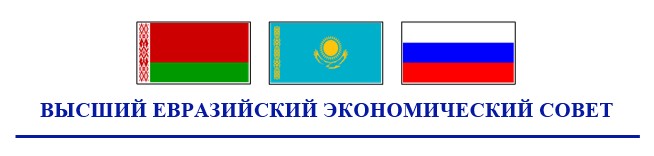  

РЕШЕНИЕ « »        2014 г.          №                        г.  О внесении изменений в Перечень чувствительных

товаров, в отношении которых решение об изменении

ставки ввозной таможенной пошлины принимается

Советом Евразийской экономической комиссии      Высший Евразийский экономический совет на уровне глав государств решил:

      Внести в Перечень чувствительных товаров, в отношении которых решение об изменении ставки ввозной таможенной пошлины принимается Советом Евразийской экономической комиссии, утвержденный Решением Межгосударственного Совета Евразийского экономического сообщества (Высшего органа Таможенного союза) от 27 ноября 2009 г. № 18, следующие изменения:

      а) исключить позиции согласно приложению № 1;

      б) включить позиции согласно приложению № 2.ПРИЛОЖЕНИЕ № 1        

к Решению Высшего Евразийского

экономического совета     

от        2014 г.     №                                      ПОЗИЦИИ,

                     исключаемые из Перечня чувствительных

                    товаров, в отношении которых решение об

                      изменении ставки ввозной таможенной

                     пошлины принимается Советом Евразийской

                            экономической комиссииПРИЛОЖЕНИЕ № 2        

к Решению Высшего Евразийского

экономического совета     

от        2014 г.     №                                     ПОЗИЦИИ,

                   включаемые в Перечень чувствительных

                  товаров, в отношении которых решение об

                    изменении ставки ввозной таможенной

                  пошлины принимается Советом Евразийской

                           экономической комиссии________________________________________________________

      * Бескодовая подсубпозиция после подсубпозиции 8462 10 100 2 ТН ВЭД ТС.

      ** Бескодовая подсубпозиция после подсубпозиции 8462 21 100 2 ТН ВЭД ТС.

      *** Бескодовая подсубпозиция после подсубпозиции 8462 21 800 1 ТН ВЭД ТС.

      **** Бескодовая подсубпозиция после подсубпозиции 8605 00 000 3 ТН ВЭД ТС.

      ***** Бескодовая подсубпозиция после подсубпозиции 8702 10 119 ТН ВЭД ТС.
					© 2012. РГП на ПХВ «Институт законодательства и правовой информации Республики Казахстан» Министерства юстиции Республики Казахстан
				Члены Совета Евразийской экономической комиссии:Члены Совета Евразийской экономической комиссии:Члены Совета Евразийской экономической комиссии:От Республики

БеларусьОт Республики

КазахстанОт Российской

ФедерацииС. РумасБ. СагинтаевИ. ШуваловЧлены Высшего Евразийского экономического совета:Члены Высшего Евразийского экономического совета:Члены Высшего Евразийского экономического совета:От Республики

БеларусьОт Республики

КазахстанОт Российской

ФедерацииС. РумасБ. СагинтаевИ. ШуваловКод

ТН ВЭДНаименование позиции2710 12 410 0– – – – – – – – с октановым числом менее 95 

(по исследовательскому методу)2710 19 420 0– – – – – – с содержанием серы не более 0,05 мас.%3917 33 000 0– – прочие, не армированные или не комбинированные с другими материалами, с фитингами3917 40 000 0– фитинги8407 10 000 0– двигатели авиационные8428 10 200 0– – с электрическим управлением8455 30 310 0– – – рабочие валки для горячей прокатки; опорные валки для горячей и холодной прокатки8455 30 390 0– – – рабочие валки для холодной прокатки8605 00 000 8– – прочие8702 10 119 1– – – – – экологического класса 4 или выше7), габаритной длиной не менее 11,5 м, имеющие не менее 41 посадочного места, включая водителя, объем багажного отсека не менее 5 м3 и предназначенные для перевозки только сидящих пассажиров и их багажа8703 90 109 0– – – прочиеКод

ТН ВЭДНаименование позиции2710 12 41– – – – – – – – с октановым числом менее 95 (по исследовательскому методу):– – – – – – – – – бензин автомобильный:2710 12 411 0– – – – – – – – – – с октановым числом менее 80

(по исследовательскому методу)2710 12 412 0– – – – – – – – – – с октановым числом 80 или более, 

но менее 92 (по исследовательскому методу)2710 12 413 0– – – – – – – – – – с октановым числом 92 или более (по исследовательскому методу)2710 12 419 0– – – – – – – – – прочие2710 19 42– – – – – – с содержанием серы не более 0,05 мас.%:– – – – – – – дизельное топливо:2710 19 421 0– – – – – – – – летнее2710 19 422 0– – – – – – – – зимнее2710 19 423 0– – – – – – – – арктическое2710 19 424 0– – – – – – – – межсезонное2710 19 425 0– – – – – – – – прочее2710 19 426 0– – – – – – – судовое топливо с температурой вспышки 

в закрытом тигле не ниже 61 ОС2710 19 429 0– – – – – – – прочие3909 30 000– амино-альдегидные смолы прочие:3909 30 000 1– – полиметиленфенилизоцианат (полимерный МДИ)3909 30 000 9– – прочие3917 33 000– – прочие, не армированные или не комбинированные с другими материалами, с фитингами:3917 33 000 1– – – с установленными фитингами, предназначенные для гражданских воздушных судов5)3917 33 000 9– – – прочие3917 40 000– фитинги:3917 40 000 1– – для гражданских воздушных судов5)3917 40 000 9– – прочие8407 10 000– двигатели авиационные:8407 10 000 1– – для гражданских воздушных судов5)8407 10 000 9– – прочие8428 10 200– – с электрическим управлением:– – – лифты (включая подъемники мачтовые):8428 10 200 1– – – – лифты, обеспечивающие скорость движения кабины более 2 м/с8428 10 200 2– – – – прочие8428 10 200 9– – – подъемники скиповые8455 30 310– – – рабочие валки для горячей прокатки; опорные валки для горячей и холодной прокатки:8455 30 310 1– – – – нетто-массой более 180 000 кг или содержащие не менее 4,7 мас.% хрома8455 30 310 9– – – – прочие8455 30 390– – – рабочие валки для холодной прокатки:8455 30 390 1– – – – содержащие не менее 4,7 мас.% хрома8455 30 390 9– – – – прочие– – – прочие:*8462 10 100 3– – – – для штамповки металлических листов эластичными средами с использованием одноблочной оснастки (штампа или матрицы) и эластомерной подушки, для авиационной промышленности5)8462 10 100 8– – – – прочие– – – – прочие: **8462 21 100 3– – – – – для вытягивания (растягивания) металлического листа и оборачивания (гибки) листа вокруг закрепленной формовочной оснастки, для авиационной промышленности5)8462 21 100 9– – – – – прочие– – – – прочие: ***8462 21 800 2– – – – – для вытягивания (растягивания) металлического профиля или листа и оборачивания (гибки) вокруг закрепленной формовочной оснастки, для авиационной промышленности5)8462 21 800 8– – – – – прочие– – прочие:****8605 00 000 4– – – не имеющие межвагонных переходных тамбуров и предназначенные для движения с максимальной эксплуатационной скоростью не менее 140 км/ч, но не более 200 км/ч8605 00 000 7– – – прочие– – – – – экологического класса 4 или выше, габаритной длиной не менее 11,5 м, имеющие не менее 

41 посадочного места, включая водителя, объем багажного отсека не менее 5 м3 и предназначенные для перевозки только сидящих пассажиров и их багажа:*****8702 10 119 2– – – – – – экологического класса 57), с мощностью двигателя более 308 кВт, габаритной длиной более 13 м, имеющие более 55 посадочных мест, включая водителя, объем багажного отсека более 12 м38702 10 119 3– – – – – – прочие экологического класса 4 или выше 7)8703 90 109– – – прочие:8703 90 109 1– – – – автомобили, содержащие в качестве ходовых исключительно электродвигатели (один или несколько)8703 90 109 9– – – – прочие9003 90 000 1– – из пластмасс9003 90 000 9– – прочие